Градска управа за инфраструктуру и развој  Града Ужица објављујеОБАВЕШТЕЊЕ О ДОДЕЛИ УГОВОРА
Наручилац: Град Ужице, Градска управа за инфраструктуру и развојАдреса: Димитрија Туцовића 52, УжицеВрста јавног наручиоца: орган јединице локалне самоуправеПредмет набавке: Услуга превоза меркантилног кукуруза за бесповратну испоруку пољопривредницима са територије Града УжицаВрста предмета набавке: услугеИнтернет страница наручиоца: www.uzice.rs Процењена вредност јавне набавке: 900.000 динара без ПДВ-аУговорена вредност јавне набавке: 875.952 динара без ПДВ-а                                                             1.051.142,40 динара са ПДВ-омКритеријум за доделу уговора: уговор се додељује економски најповољнијој понуди која се одређује на основу критеријума цене.Број примљених понуда: 1 (једна) понудаДатум доношења одлуке о додели уговора: 08.02.2023. годинеДатум закључења уговора:  09.02.2023. годинеОсновни подаци о добављачу:  ЈЕЛЕНА ШОПАЛОВИЋ ПРЕДУЗЕТНИК РАДЊА ЗА ПРОИЗВОДЊУ МЛИНСКИХ ПРОИЗВОДА ТРГОВИНА УГОСТИТЕЉСТВО ЖИТОМЛИН ПЛУС КРИВА РЕКА, 31312 Крива Река, Чајетина; ПИБ: 108388635, МБ: 63418153.Лице за контакт: Славиша Пројевић, slavisa.projevic@uzice.rs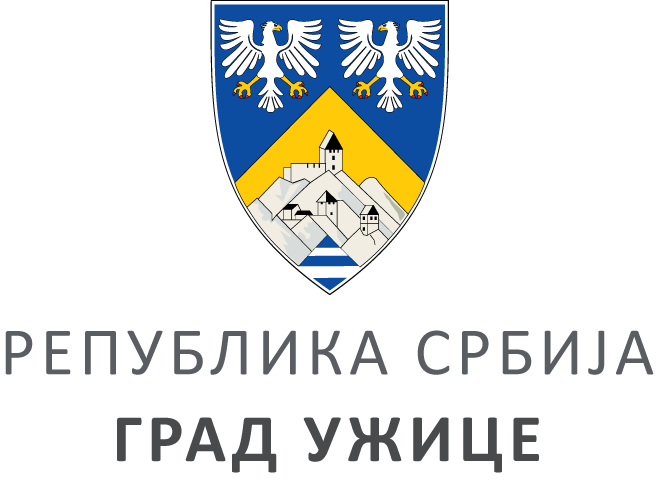 ГРАДСКА УПРАВА ЗА ИНФРАСТРУКТУРУ И РАЗВОЈГРАДСКА УПРАВА ЗА ИНФРАСТРУКТУРУ И РАЗВОЈГРАДСКА УПРАВА ЗА ИНФРАСТРУКТУРУ И РАЗВОЈГРАДСКА УПРАВА ЗА ИНФРАСТРУКТУРУ И РАЗВОЈVIII ББрој: 404-19/23ББрој: 404-19/23Датум:Датум:09.02.2023. године